«Путешествие в прошлое»Сценарий театрализованного концерта, посвящённогоДню матери.Цель: Формирование условий для осознания ценности материнства и семьи.Задачи: - Познакомить учащихся с бытом, традициями и обычаями русской крестьянской семьи.- Создать условия для возникновения добрых чувств друг к другу родителей и детей.Действующие лица:2-е ведущих Валя и Лена( две девочки)Гостья из прошлогоМузыка на вход за 15 минут. Объявление ведущей. Позывные.Лена: Здравствуйте, дорогие мамы, бабушки, папы и все, кто пришёл сегодня к нам в гости, чтобы почувствовать приближение удивительного праздника – День матери.«Бой настенных часов» (1 раз).Валя: Всё, начинаем.Ведущие уходят за кулисы. Фанфары «чествование». Микрофоны.Валя: Здравствуйте, дорогие гости. Мы рады видеть Вас на концерте, посвящённом Дню матери.Лена: Открывает наш концерт юная исполнительница _____________________________________________________________«Планета детства», «Волшебная палочка».После номера выходит только один ведущий.Лена: Аплодисменты исполнительнице и педагогу Ольге Валерьевне Глебовой!Мигает вспышка, слышен ход и бой часов 1 раз.Лена: Опять что-то с часами.Берёт из-за ширмы часы, стрелки показывают на цифру 12.Лена: И в чём дело?Разворачивает часы обратной стороной. Лена:  «Инструкция по эксплуатации. Часы временные, волшебные. Как хотят, так и ходят. Позволяют перемещать объекты из прошлого в будущее на час». Сдаётся мне, что здесь без волшебной палочки не обошлось. «Чтобы понять, из какого века вам ждать гостей, посмотрите на циферблат». О…! Двенадцатый век!Гостья: (за кадром) Люди. Ау!Лена: Сюда, сюда!Гостья: (выходит, оглядывается) Ой, а где это я? А где моя изба, и корова, и огород?Лена: Здравствуйте, меня зовут Елена. А вас как? Секундочку (берёт микрофон). Говорите вот сюда, пожалуйста.Гостья: А чё говорить-то?Лена: Как вас зовут.Гостья: Марфа Васильевна я.Лена: Очень приятно. С приездом вас.Гостья: Куды это?Лена: Как куды, в будущее.Гостья: Чё-то не слыхивала о таком. Но мне нравится: стены широкие, светлые, потолки высокие. Детям моим понравится. Теперича мы тут жить будем?Лена: Не совсем. То есть, совсем нет. Ну, в общем, вы к нам заехали на час. И мы хотим поздравить вас.Гостья: С чем?Лена: С Днём матери. Это такой праздник, когда мамам говорят самые тёплые слова и делают им подарки. Вот и сейчас учащиеся творческих коллективов __________________________________________________ своим мамам делают подарок в виде концерта.Гостья: А что такое концерт?Лена: Сейчас увидите. Присаживайтесь вот сюда и наслаждайтесь. Для вас выступает _____________________________________________________.Гостья: Так вот что такое концерт. У нас в деревне тоже концерты поют и пляшут. Вот такие: «На речке, на речке, на том бережочке….», а потом как пустятся в пляс, аж ноги устают. Но это всё молодые. А нам уже, замужним-то, да с детьми, плясать-то сильно не положено.Лена: Это почему?Гостья: Силы беречь надо. А то кто ж по дому хозяйство будет вести?Лена: А мужчины вам на что? Ведь в вашем веке они не так много работают, как у нас.Гостья: Да неужто! Их целыми днями не бывает. Они же ведают главными работами: пахотой, севом, строительством, заготовкой леса и дров. Да вопросы решают в отношениях подворья и земельного общества, семьи и властями предержащими. Вот и приходится нам, женщинам, всё домашнее хозяйство на себе нести.Лена: Значит, матери уже на гулянье не ходят?Гостья: Ходят, но только поглядеть. Эх, помню я молодушкой была, так такие кадрили отплясывала.Лена: Что, простите, отплясывали?Гостья: Кадрили! Не знаешь, что ль?Лена: Нет.Гостья: А что ж тогда на гулянке-то пляшете?Лена: Так другие танцы.Гостья: Енто ж какие?Лена: Сейчас увидите. Специально для вас и для всех мам сейчас будет выступать танц. коллектив _________________________________________, Гостья: Когда же это ваши мамы успевают девонек таким танцам научить?Лена: А это не мамы. Это – педагоги.Гостья: Ой. А мы-то своих сами учим всему: и прясть, и плести, и ткать, и шить, да на покосе помогать, хлеба да пироги месить, да сплясать красиво. Да чтоб вели себя правильно, по-людски, а то и в народ-то страшно будет выйти, осудить могут.Лена: А если они не хотят этим заниматься? Не сопротивляются?Гостья: Нет. Мы же всему учим в играх. Ведь грубая сила-то в сердце детском и горечь вызовет, и сопротивление. А самым послушным честь, хвала, да угощенье.Лена: Наши мамы тоже послушным детям шоколадные конфеты покупают.Гостья: Ну ня знаю словов таких. А у нас самым лучшим лакомством считаются  яблоки всякие, кости мягкие из-под студня, ягодница, ну это такая давленая черника или земляника в молоке, пенка с топленого молока.  Лена: Понятно. А ещё печеная картошка, лук, репа, морковь. Да?Гостья: Нет. Печёная картошка, лук, репа, морковь, березовый сок, горох – всё это  детям и так положено.Лена: Ой, как интересно! А расскажите ещё про воспитание что-нибудь.Гостья: Расскажу, но потом.Лена: Почему?Гостья: Уж больно хочется ещё концерта посмотреть. Или это всё?Лена: Нет, конечно. А вы стихи любите?Гостья: Может и люблю. Глянуть надо.Лена: Тогда я приглашаю учащихся младшей группы ___________________. Они исполнят стихи о маме.____________________________________________________-.Гостья: Какие слова хорошие. Ты меня научи так же говорить, а я всем своим детям поведаю.Лена: А сколько в вашей семье детей?Гостья: Да немного: Гаврила, Никита, Марья, Настасья, Иван, Дарья, Трифон и Семён.Лена: Так как же вы с ними справляетесь?Гостья: Я не одна, мне же свекровь помогает.Лена: А вы вместе с бабушками, что ли, живёте?Гостья: А как же!Лена: А у нас молодые всё больше отдельно.Гостья: Дык как же без стариков-то? Без стариков вообще нельзя обойтись в семье. Вот в нашей деревне, если нет ни бабушки, ни деда, приглашают жить чужую одинокую старушку, и она нянчится с ребятишками. От бабушки многое зависит. Она ведь и нас породила, да воспитала. И тоже матушкой её величали.Лена: Знаешь, а ведь мы бабушек тоже в этот день поздравляем. И следующий номер для них! И дарят его учащиеся коллектива _____________, руководитель «Милая моя».№ 5 – «Современная гитара», песня «Милая моя».Гостья: Милые, милые вы наши бабушки, бабулечки.Лена: Как вы ласково назвали их.Гостья: А как же. К старшим уважение надо проявлять. Да и мам добрым словом не забывать одаривать. Вот как вы мам зовёте?Лена: Кто просто мамой, кто мамочкой, а кто и мамуськой.Гостья: А у нас и матушкой, и маменькой, и родительницей, и даже большухой.Лена: Почему большухой?Гостья: Потому что больше, чем женщина никто не может сделать. Ведь мы ведаем ключами от всего дома, ведём учёт сену, соломе, муке и овсу. Даже весь скот и вся домашняя живность, кроме лошадей, находится под присмотром женщины. А ещё накорми семью, да одежду сшей, да дырки залатай, да баню истопи.Лена: Значит, вы – домохозяйка?Гостья: Это как?Лена: Только домом занимаетесь и больше нигде не работаете.Гостья: Как это не работаю?! Мы ещё на полях трудимся, на покосе.Лена: Да дел много. Устаёте сильно?Гостья: Ох и устаю. Да…Лена: Да…. Но сейчас же вы на празднике! Значит, можете забыть о своих заботах и отдыхать. Для вас поет_______________________.песня «Моя мама лучшая на свете».Гостья: Ох и точно: «Роднее матери родни нет».Лена: Что это?Гостья: Люди так поговаривают.Лена: А у нас не поговаривают.Гостья: Да как же это? Не может быть!Лена: Да точно, никто и поговорок-то не знает!Гостья: Это может, ты и не знаешь, а они – знают. Эй, народ, покажи свои знания – продолжи пословицу. А за правильный ответ мы полезные советы вам вручим из бабушкиного сундука. Давние советы, по хозяйству пригодятся.(конкурс с пословицами)Гостья: Видишь, какие молодцы. А знаешь что?Лена: Что?Гостья: А давай опять стихи послушаем про мам.Лена: С удовольствием. Я приглашаю театральный коллектив.Гостья: Ой, как эта девочка на мою крестницу похожа.Лена: А кто такая крестница?Гостья: Эх, темнота. Что же вы в будущем ничего не знаете об обряде рождения? Ладно, расскажу. Всё, что связано с рождением ребёнка считается нечистым.Чаще всего будущая мама, когда подходит время, прячется поукромней, скрывается в другую избу, за печь или на печь, в баню, а иногда и в хлев и посылает за повитухой. Ребенка принимает бабушка. А на сороковой день младенца нужно крестить. Но молодой маме в церкви появляться ещё нельзя. Вот тогда-то тёти и дяди берут на себя роль родителей. Несут младенца в церковь, там его крестит батюшка, а дядя и тётя с того времени считаются крёстными родителями. Вот и получается, что у ребёнка есть не только мать и отец, но ещё и крёстная мать, и крёстный отец.Лена: Да! Обычаи у вас очень интересные! Жаль, у нас мало кто их знает!Гостья: Да не печалься так! Мы о будущем тоже ничего не знаем, хотя вот теперича увидела и всем дома расскажу, какие тут дивные вещи творятся! А чем ещё удивите?Лена: Сейчас увидите! На сцене __________________ В её исполнении прозвучит песня «Если б не было тебя».на французиком языке«Если б не было тебя»Гостья: Какая красивая музыка, только я слова вроде как не расслышала.Лена: Правильно, ведь Даша пела на французском языке.Гостья: Хранцузский, как чудно. Какие же у вас дети умные, талантливые. Какая радость для родителей. Дай Бог им здоровья, а то ведь когда дети болеют, то нет ничего печальнее.Лена: Да, мамы сразу бегут в аптеку, покупают лекарства и дают таблетки.Гостья: Чё дают?Лена: Таблетки. Ой, а чем вы лечите, ведь у вас лекарств нет?!Гостья: Как это нет! Есть лекарства, только природные, растительные. Вот если простудился ребёнок и кашляет – тут без мать-и-мачехи, душицы или багульника не обойтись. Если сильно кричит или уснуть не может, то поможет травка «зяблица». А что делать, если порезался?Лена: Пластырем заклеить.Гостья: Это что за трава такая?Лена: Это не трава. Это полоска такая липкая.Гостья: Ой-ой, полоска. Расперстьицем высушенным нужно посыпать или подорожник свежий приложить. И нарывы сразу, и опухоли пройдут.Лена: Я таких растений даже и не знаю.Гостья: Совсем никаких?Лена: Только… крапиву! Ей, вроде, голову хорошо мыть! 
Гостья: Аааа. Как речь о красоте зашла, так сразу вспомнила. А луковой шелухой можно даже цвет волос изменить.Лена: Да, на рыжий! Это ведь такой весёлый цвет. И знаете что?Гостья: Чаго?Лена: Давайте сейчас послушаем весёлую песню, которая называется «Рыжик». А исполнит нам её _______________________________.«Рыжик».Гостья: Эх и молодец девонька! Какие у вас всё-таки интересные и весёлые концерты! А есть у вас что-нибудь такое, чтобы душа сначала свернулась, а потом….. Есть?Лена: А как же. Следующий номер, я думаю, вам понравится больше всех.Гостья: Это почему ж?Лена: А вы сами всё увидите. На сцене коллектив___________________________________________________________«Музыкальная миниатюра».Гостья: А вот это здорово – это по-нашему, по-русски! Столько лет прошло, а русская песня жива, родимая. Как дома побывала! Эх. Чего-то я по детишкам своим соскучилась! Я ведь с ними очень редко расстаюсь. Только когда на поле, да на ярмарку ухожу.Лена: А кто же за ними присматривает?Гостья: Старшие за младшенькими.Лена: А старшие справляются? Ведь сил и опыта у них маловато.Гостья: Опыта мало. А силы им деревья кровные придают.Лена: Это что за деревья такие?Гостья: Сейчас расскажу. В честь рождения ребёнка, чаще первенца, отец или дед делает молодой маме подарок.Лена: Бриллианты дарят?Гостья: Дерево сажают! Чаще берёзу.Лена: Ничего себе подарочек.Гостья: Слухай дальше. Эта берёза растёт вместе с тем, в честь кого была принесена из лесу и посажена на родимом подворье. После этого человек и дерево как бы опекают друг друга, храня тайну взаимности. Да и добрые духи их в беде не оставят! Поэтому и матери лишний раз беспокоиться не о чем.Лена: Вот это да! Ну, с такими защитниками и волноваться не стоит!Гостья: А я ужо и не волнуюсь. Мне не терпится посмотреть ещё что-нибудь диковинное.Лена: Тогда я предлагаю вам послушать песню в исполнении _____________ «Песенка обиженного крокодильчика»..Гостья: Это откуда ж вы такую небылицу узнали?Лена: А ей педагог по вокалу___________________________ рассказала.Гостья: Чудеса, да и только. А вот скажи мне, пожалуйста, ребята только концерты дарят в праздник своим мамам?Лена: Нет, ещё открытки вот такие (достаёт и показывает).Гостья: Ой, какая красота. А что тут написано?Лена: Поздравление. Хотите послушать, как мой брат поздравил маму?Гостья: Да.Лена: Тогда – слушай.«Дорогая, любимая мамочка! В этот чудесный день я хочу поздравить тебя, милая моя, с твоим праздником – Днем мамы! Пусть сегодня ничто не испортит твоего прекрасного настроения. Ты – мой самый любимый и дорогой человек.Я хочу попросить у тебя прощения. Я знаю, что иногда мои поступки тебя огорчают и расстраивают. Конечно, мне это не очень нравится, но я обещаю, что с сегодняшнего дня буду стараться вести себя хорошо и помогать тебе во всем. Может быть, это будет не совсем у меня получаться, но ты самая лучшая и самая любимая мамочка во всем мире!»Гостья: Ой, как трогательно! Мне так никто не говорит.Лена: Не расстраивайтесь. Просто ваши дети очень послушные и исполнительные, вот и прощение не за что просить.Гостья: И то правда.Лена: А, чтобы у вас настроение ещё больше поднялось, для вас поёт ___________________________________________________________ прозвучит песня «Мама – бизнес-леди».Гостья: Эх, сколько диковинных вещей и слов в будущем! Как всё изменилось вокруг!Лена: Да, многое поменялось за эти девять веков. Но есть то, что не изменится никогда.Гостья: Это что?Лена: Мамин труд. Я сегодня это поняла. Ведь в наше время мамы также ухаживают за домом, занимаются приготовлением еды, следят за внешним видом детей, да ещё и работают.Гостья: Это ж надо! Ничего не изменилось!Лена: А ещё я поняла, что мамин труд – нелёгкий труд. И ваше путешествие к нам было не случайно. Ведь почему в вашем веке, несмотря на большие семьи, мамы успевали делать всё?Гостья: Почему?Лена: Потому что вы живёте в единстве. А единая семья – это семья, где все члены семьи помогают и поддерживают друг друга.Мигает вспышка, слышен ход часов («часы механизм»), бой часов («настенные» 1 раз).Гостья: Что это?Лена:  Временные часы пошли. Значит, время на исходе. Отправляться вам пора домой, в XII век.Гостья: Да, хорошо у вас, но лучше родного дома места не сыщешь. Прощайте, люди добрые. И низкий поклон вам за гостеприимство.Лена: Прощай! А, чтобы твой путь был веселее, пусть доносятся звуки танца. И я с большим удовольствием приглашаю сюда танц. коллектив - _______________________________________________________________ Валя: Дорогие мамы! Поздравляем вас с наступающим Днём матери.Лена: Пусть ваши лица устают только от улыбок, а руки от букетов цветов. Валя: Пусть ваши дети будут послушны, а мужья внимательны!Лена: А, чтобы вам сопутствовал успех, мы предлагаем познакомиться с тайной камней-талисманов, о значении которых расскажут наши небольшие подарки.Валя: И пусть ваш домашний очаг всегда украшает уют, достаток и любовь. Счастья вам и вашим близким!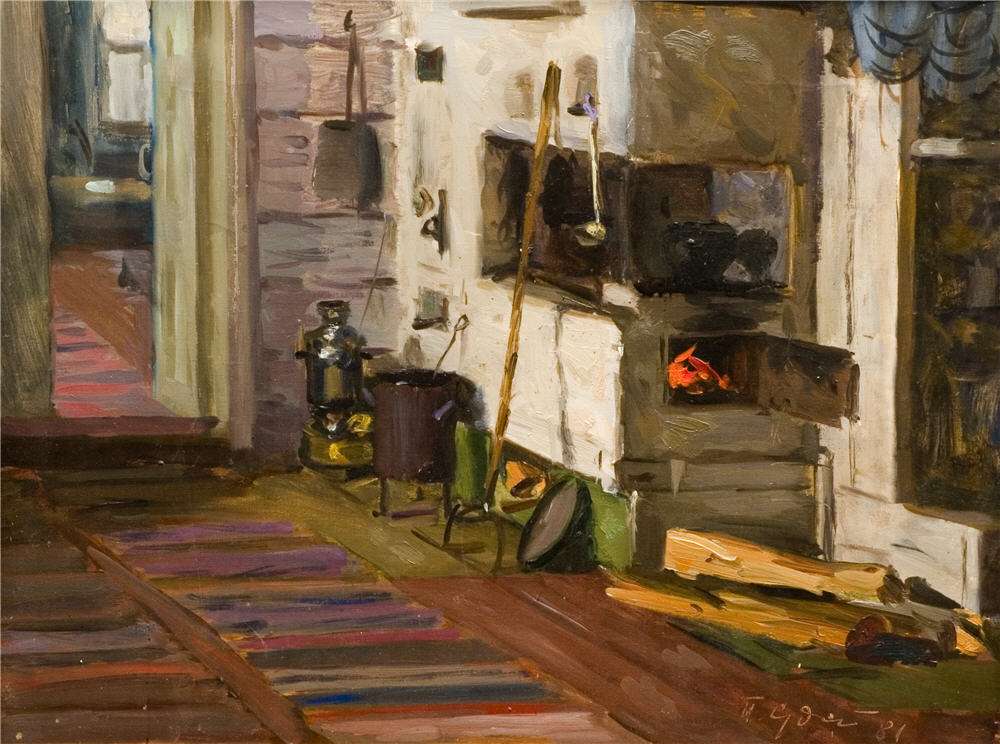 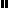 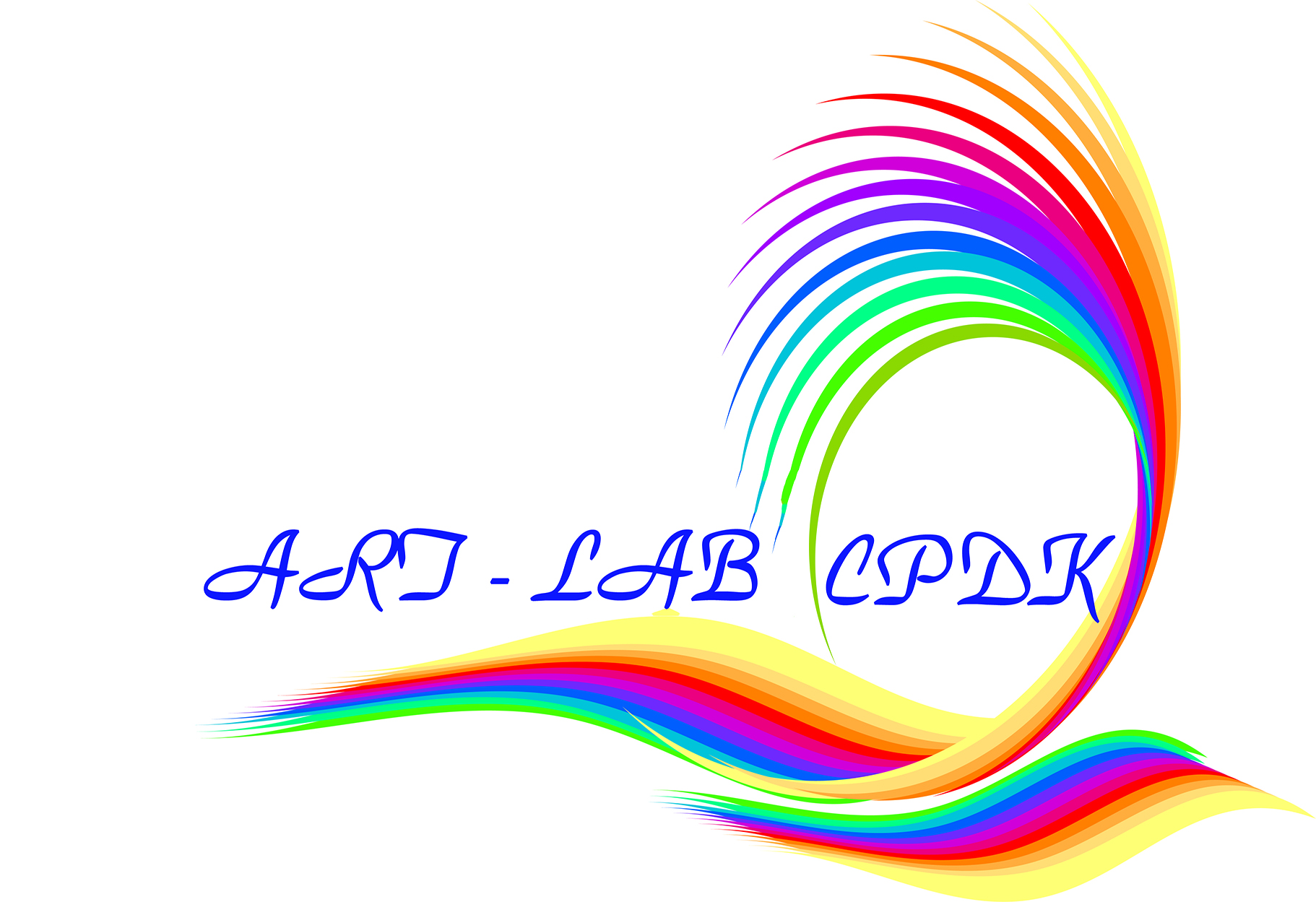 